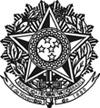 Ministério da EducaçãoSecretaria de Educação Profissional e TecnológicaInstituto Federal de Educação, Ciência e Tecnologia do Rio Grande do SulCampus CanoasSOLICITAÇÃO DE APROVEITAMENTO DE ESTUDOS ________________________________________________________________ aluno(a) do Curso ______________________________________________, deste Campus, tendo ingressado no semestre letivo ____________, vem requerer Aproveitamento de Estudos na(s) disciplina(s) abaixo relacionadas:Canoas, ______ de ________________ de 2021.Telefone: _______________________       E-mail: _________________________________________________________       Nome da disciplina cursada anteriormenteNome da disciplina em que solicita aproveitamentoRESULTADO